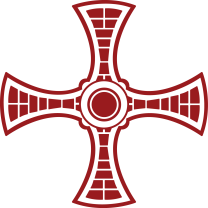 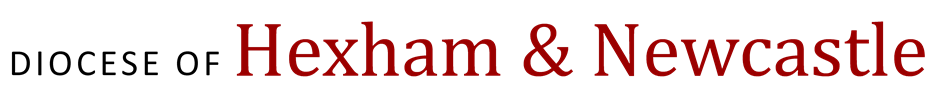 Data Breach Incident Notification FormThis form should be completed by the person who identified the incident and sent to data.protection@diocesehn.org.uk Details of person reporting the incidentIncident detailsThe information you have provided on this form will be stored and used by the Diocese of Hexham and Newcastle only for purposes relating to breach incident procedures. Details of how we process your data, and your rights, are included in the Diocesan Privacy Notice which can be accessed at www.rcdhn.org.uk/dataprotection/dataprotection.php  or by request on 0191 2433317 or at data.protection@diocesehn.org.uk FOR OFFICIAL USE ONLYNameSurnameDepartment/parishTel noEmailDate of incidentDate the incident was reported to the DioceseHow you became aware of the incidentFull description of incident and details of the information lost/compromisedCategories of personal data included in the incident if known (tick all that apply)  Basic personal identifiers, e.g. name, contact detailsCategories of personal data included in the incident if known (tick all that apply)  Identification data, e.g. usernames, passwordsCategories of personal data included in the incident if known (tick all that apply)  Religious or philosophical beliefsCategories of personal data included in the incident if known (tick all that apply)  Trade union membershipCategories of personal data included in the incident if known (tick all that apply)  Sex life dataCategories of personal data included in the incident if known (tick all that apply)  Sexual orientation dataCategories of personal data included in the incident if known (tick all that apply)  Gender reassignment dataCategories of personal data included in the incident if known (tick all that apply)  Health dataCategories of personal data included in the incident if known (tick all that apply)  Data revealing racial or ethnic originCategories of personal data included in the incident if known (tick all that apply)  Political opinionsCategories of personal data included in the incident if known (tick all that apply)  Economic and financial data, e.g. bank detailsCategories of personal data included in the incident if known (tick all that apply)  Official documents, e.g. driving licensesCategories of personal data included in the incident if known (tick all that apply)  Location dataCategories of personal data included in the incident if known (tick all that apply)  Genetic or biometric dataCategories of personal data included in the incident if known (tick all that apply)  Criminal convictions, offencesCategories of personal data included in the incident if known (tick all that apply)  Not yet knownCategories of personal data included in the incident if known (tick all that apply)  Other (please give details below)Categories of personal data included in the incident if known (tick all that apply)  Number of affected people if knownExplain any remedial action already takenHave the individual data subjects been informed of the incident?Any other commentsIncident IDReceived byDate receivedTime receivedActioned byActioned date